Разработка урока по технологии Тема: Выполнение аппликации «Ёжик в лесу»».Цель: 1. Образовательная- ознакомить с техникой выполнения аппликации, научить вырезать полосы заданной ширины из бумаги , нарезать полосу бахромой.              2. Воспитывающая- воспитывать аккуратность, усидчивость.              3. Развивающая- развивать мелкую моторику рук, глазомер, наблюдательность, воображение.Дидактические принципы:          связь теории с практикой, научности,    доступности,   наглядности, единства теории и практики.Методы обучения:                     объяснительный, диалогический, инструктивный.      Тип урока:                                         комбинированный.Материально- техническое оснащение: ножницы, простой карандаш, линейка, зелёная              и жёлтая бумага, образец готовой аппликации, музыкальный центр.Ход занятия:Организационный момент.Проверка готовности к уроку  (подготовка материалов и инструментов, организация рабочего места)Начинается урок Он пойдет ребятам впрокСтали все у парт красиво,Поздоровались учтивоИ с хорошим настроеньем начинаем обученье.Вводная беседа.Учитель: Ребята, у нас сегодня в гостях маленький лесной зверек.   Шубка – иголки, Свернется он – колкий, Рукой не возьмешь. Кто это?   (Еж)   III.Изучение нового материалаСегодня на уроке мы начнём выполнять аппликацию,  которая называется «Ежик в лесу» 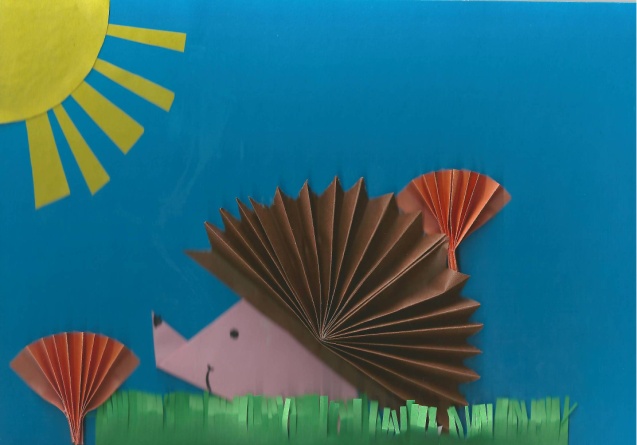 А кто из вас видел настоящего, живого ежа? Поднимите руки.Давайте посмотрим  как выглядит ёж. На предыдущем уроке  я давала творческое задание выучить стихотворение о еже.Кто готов рассказать стихотворение? Ребята, а вас я прошу внимательно послушать эти стихи и потом ответить на вопрос: Что общего в этих стихах?Хитрый ежик (автор - П.Воронько) 
Хитрый ежик-чудачек 
Сшил колючий пиджачок: 
Сто булавок на груди, 
Сто иголок позади. 
Ходит еж в саду по травке, 
Натыкает на булавки 
Грушу, сливу - всякий плод, 
Что под деревом найдет, 
И с подарочком богатым возвращается к ежатам.Ежи Ежовичи  (Е. Александрова)Целый день Ежи Ежовичи 
Собирают фрукты-овощи. 
Сливы, яблоки и груши 
На пеньках и кочках сушат. 
Огурцы и помидоры 
Осторожно носят в норы... 
Знают, если есть еда, 
Не страшны и холода.Гонит осень в небе тучки, 
Пляшут листья во дворе. 
Гриб, надетый на колючки, 
Тащит еж к своей норе. Учитель: Да, действительно, общее в этих стихах то, что ежи делают запасы на зиму.А теперь рассмотрите аппликацию и ответьте на вопрос. А что заготавливает на зиму наш Ёж? Да, действительно. Это рыжики. На уроках Окружающего мира вы изучали съедобные грибы и несъедобные. А какими грибами являются рыжики? …. Молодцы, ребята! Сейчас мы сделаем с вами грибы для нашей аппликации.IV. Практическая работаФизкультминутка.Кошечка проснуласьСильно потянулась!Выпрямила спинку,Села на перинку.V. Продолжение практической работы
Заготовка полосы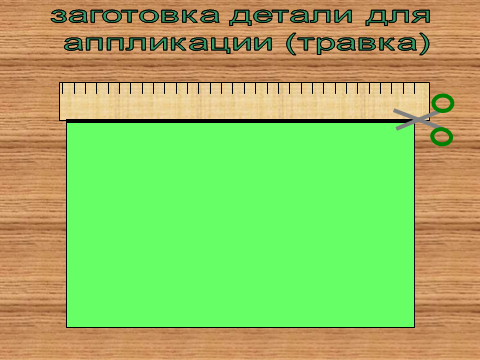 Выполнение дополнительного задания, для учащихся быстро справившихся с заданием – вырезание детали «солнышко»Ребята, мы продолжим с вами выполнение аппликации на следующем уроке.   VI.  Рефлексия.Что мы делали на сегодняшнем занятии?Чему научились?Что показалось трудным? Что больше всего понравилось?Кто может сказать: «Я доволен своей работой»? VII. Подведение итогов.Анализ работы учащихся на уроке.Уборка рабочих мест